§242.  Organization; deputyThe Office of the State Auditor must be organized in the manner the State Auditor considers best suited to the accomplishment of its functions. The office may have those auditors, assistants and employees as the State Auditor may require, but they are subject to the Civil Service Law.  [PL 2013, c. 16, §2 (AMD).]Any person elected to the position of State Auditor or any person permanently employed by the Office of the State Auditor as deputy auditor, director of audits or assistant director of audits must be currently qualified as or have successfully completed or passed the examination for a certified public accountant, certified information systems auditor or certified internal auditor.  Persons not so qualified may be employed in these audit supervisory positions on a temporary basis not to exceed 9 months.  [PL 2015, c. 44, §4 (AMD).]In the event of a vacancy in the office of State Auditor because of death, resignation, removal or other cause, the deputy auditor shall perform the duties of the office until a State Auditor has been appointed in conformity with section 241 and has been duly qualified. In the event of absence or disability of the State Auditor, the deputy auditor shall likewise perform the duties of the office during the State Auditor's absence.  [PL 2013, c. 16, §2 (AMD).]SECTION HISTORYPL 1985, c. 785, §B12 (AMD). PL 1987, c. 802, §§1,2 (AMD). PL 2013, c. 16, §2 (AMD). PL 2015, c. 44, §4 (AMD). The State of Maine claims a copyright in its codified statutes. If you intend to republish this material, we require that you include the following disclaimer in your publication:All copyrights and other rights to statutory text are reserved by the State of Maine. The text included in this publication reflects changes made through the First Regular Session and the First Special Session of the131st Maine Legislature and is current through November 1, 2023
                    . The text is subject to change without notice. It is a version that has not been officially certified by the Secretary of State. Refer to the Maine Revised Statutes Annotated and supplements for certified text.
                The Office of the Revisor of Statutes also requests that you send us one copy of any statutory publication you may produce. Our goal is not to restrict publishing activity, but to keep track of who is publishing what, to identify any needless duplication and to preserve the State's copyright rights.PLEASE NOTE: The Revisor's Office cannot perform research for or provide legal advice or interpretation of Maine law to the public. If you need legal assistance, please contact a qualified attorney.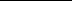 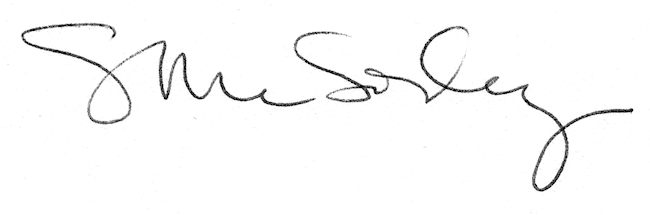 